Сумська міська радаVІІ СКЛИКАННЯ        СЕСІЯРІШЕННЯвід                        2020 року №            -МРм. СумиРозглянувши звернення юридичної особи, надані документи, відповідно до статей 12, 79-1, 122, 123, 134 Земельного кодексу України, статті 50 Закону України «Про землеустрій», керуючись пунктом 34 частини першої статті 26 Закону України «Про місцеве самоврядування в Україні», Сумська міська рада  ВИРІШИЛА:Надати Товариству з обмеженою відповідальністю «Лєст-інвест» дозвіл на розроблення проекту землеустрою щодо відведення земельної ділянки в оренду розташовану за адресою: м. Суми, вул. Миколи Лукаша, орієнтовною площею 5,5 га для будівництва та обслуговування сміттєпереробного заводу.Сумський міський голова                                                                    О.М. ЛисенкоВиконавець: Михайлик Т.О.Ініціатор розгляду питання – міський голова Лисенко О.М.Проєкт рішення підготовлено Департаментом забезпечення ресурсних платежів Сумської міської радиДоповідач – Михайлик Т.О.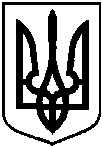 Проєктоприлюднено«__» ______________ 2020 р.Про надання Товариству з обмеженою відповідальністю              «Лєст-інвест» дозволу на розроблення проекту землеустрою щодо відведення земельної ділянки в оренду за адресою: м. Суми,                        вул. Миколи Лукаша 